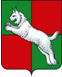 АДМИНИСТРАЦИЯИрбейского района Красноярского краяПОСТАНОВЛЕНИЕ12.04.2024                                         с. Ирбейское                                        № 254-пгО внесении изменений и дополнений в постановление администрации Ирбейского района от 08.02.2021 № 85-пг «О мерах по организации отдыха, оздоровления, занятости детей и подростков в 2021 – 2024 годах на территории Ирбейского района»В соответствии с Законом Красноярского края от 07.07.2009 № 8-3618 
«Об обеспечении прав детей на отдых, оздоровление и занятость в Красноярском крае», Постановлением Правительства Красноярского края от 20.04.2021 
№ 240-п «Об утверждении Порядка обеспечения двухразовым питанием детей, посещающих лагеря с дневным пребыванием детей, организованные муниципальными образовательными организациями, осуществляющими организацию отдыха и оздоровления обучающихся в каникулярное время, 
без взимания платы», указом Губернатора Красноярского края от 25.10.2022 
№ 317-уг «О социально-экономических мерах поддержки лиц, принимающих участие в специальной военной операции, и членов их семей», руководствуясь статьёй 38 Устава Ирбейского района, ПОСТАНОВЛЯЮ:1. Внести в постановление администрации Ирбейского района 
от 08.02.2021 № 85-пг «О мерах по организации отдыха, оздоровления, занятости детей и подростков в 2021 – 2024 годах на территории Ирбейского района» (далее — постановление) следующие изменения и дополнения: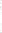 1.1. Приложение 1 к постановлению изложить в новой редакции согласно приложению 1 к постановлению.1.2. В пункт 1.5 приложения 3 добавить абзац 6 следующего содержания:«дети из семей родители, которые принимают (принимавших) участие 
в специальной военной операции и родители получивших увечье (ранение, травму, контузию) или заболевание при выполнении задач специальной военной операции, в том числе погибших при выполнении задач специальной военной операции, либо умерших вследствие увечья (ранения, травмы, контузии) 
или заболевания, полученных ими при указанных обстоятельствах, либо признанных безвестно отсутствующими или объявленных умершими в связи 
с их участием в специальной военной операции, пропавших без вести 
при выполнении задач специальной военной операции.».1.3. Пункт 2 приложения 5 изложить в следующей редакции:«2. За счет средств краевого бюджета обеспечиваются двухразовым питанием без взимания платы следующие категории детей, посещающих лагеря с дневным пребыванием детей (не менее 21 календарного дня):дети из семей со среднедушевым доходом семьи ниже величины прожиточного минимума, установленной в районах Красноярского края на душу населения;дети из многодетных семей со среднедушевым доходом семьи, 
не превышающим 1,25 величины прожиточного минимума, установленной 
в районах Красноярского края на душу населения;дети, воспитывающиеся одинокими родителями в семьях 
со среднедушевым доходом семьи, не превышающим 1,25 величины прожиточного минимума, установленной в районах Красноярского края на душу населения;дети из семей, находящихся в социально опасном положении, в которых родители или законные представители несовершеннолетних не исполняют своих обязанностей по их воспитанию, обучению и (или) содержанию 
и (или) отрицательно влияют на их поведение либо жестоко обращаются с ними;дети из семей родители, которые принимают (принимавших) участие 
в специальной военной операции и родители получивших увечье (ранение, травму, контузию) или заболевание при выполнении задач специальной военной операции, в том числе погибших при выполнении задач специальной военной операции, либо умерших вследствие увечья (ранения, травмы, контузии) 
или заболевания, полученных ими при указанных обстоятельствах, либо признанных безвестно отсутствующими или объявленных умершими в связи 
с их участием в специальной военной операции, пропавших без вести 
при выполнении задач специальной военной операции.Обеспечение двухразовым питанием без взимания платы осуществляется исходя из расчета стоимости набора продуктов питания или готовых блюд 
и их транспортировки в лагеря с дневным пребыванием детей, установленной 
в пунктах 2, 3 статьи 9.1 Закона Красноярского края от 07.07.2009 № 8-3618 
«Об обеспечении прав детей на отдых, оздоровление и занятость в Красноярском крае» (далее - Закон края № 8-3618).».2. Контроль за выполнением постановления оставляю за собой.3. Постановление вступает в силу в день, следующий за днем 
его официального опубликования.Глава района                                                                                          О.В. ЛеоненкоСоставрайонной межведомственной комиссии по организации отдыха, оздоровления, занятости детей и подростковЛИСТ СОГЛАСОВАНИЯк постановлению администрации Ирбейского района от «___» _______2024               № _____-пг «О внесении изменений и дополнений в постановление администрации Ирбейского района от 08.02.2021 № 85-пг «О мерах 
по организации отдыха, оздоровления, занятости детей и подростков в 2021 
– 2024 годах на территории Ирбейского района»СОГЛАСОВАНО:Заместитель главы районапо финансово – экономическим вопросам - руководитель финансового управления администрации Ирбейского района                                                    Е.В. Грибкова«______» ____________ 2024 г.Руководитель управления образованияадминистрации Ирбейского района                                                  Н.И. Черникова«______» ____________ 2024 г.ДиректорМКУ «Правовое сопровождение и хозяйственное обеспечение деятельности администрации Ирбейского района                                                                                         А.С. Шпак«______» ____________ 2024 г.Юрисконсульт управления образованияадминистрации Ирбейского района                                                    А.П. Гриньков«______» ____________ 2024 г.Приложение 1к постановлению администрации Ирбейского районаот ________2024 № ______-пгПриложение 1к постановлению администрации Ирбейского района08.02.2021 № 85-пгГрибковаЕлена Владимировна- заместитель главы района по финансово-экономическим вопросам – руководитель финансового управления администрации Ирбейского района, председатель комиссии;Черникова Надежда Ивановна- руководитель управления образования администрации Ирбейского района Красноярского края, заместитель председателя комиссии;НемцеваАнтонина Анатольевна- начальник отдела охраны прав детства, воспитания и дополнительного образования управления образования администрации Ирбейского района Красноярского края, секретарь комиссии;члены комиссии:КарповКонстантин Константинович- главный врач краевого государственного бюджетного учреждения здравоохранения «Ирбейская районная больница»;МаксимоваТатьяна Валерьена- руководитель муниципального казенное учреждения «Управление культуры и молодежной политики администрации Ирбейского района»;Тюрин Олег Викторович- начальник межмуниципального отдела Министерства внутренних дел России «Ирбейский»;Шевцова Ксения Николаевна- директор краевого государственного казенного учреждения «Центр занятости населения Ирбейского района»;АлександроваАлена Викторовна- ответственный секретарь комиссии по делам несовершеннолетних и защите их прав Ирбейского района.